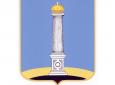 УЛЬЯНОВСКАЯ ГОРОДСКАЯ ИЗБИРАТЕЛЬНАЯ КОМИССИЯПОСТАНОВЛЕНИЕ 05 сентября 2015 года 						           № 95/684-3г. УльяновскО рассмотрении жалобы Чевырова И.Г.Рассмотрев поступившую Ульяновскую городскую избирательную комиссию жалобу кандидата в депутаты Ульяновской Городской Думы пятого созыва по Засвияжскому одномандатному избирательному округу № 23 Чевырова И.Г. (вх. № 25-Ч от 01.09.2015), Ульяновская городская избирательная комиссия установила:В соответствии с пунктом 4 статьи 20 Федерального закона от 12 июня 2002 года № 67-ФЗ «Об основных гарантиях избирательных прав и права на участие в референдуме граждан Российской Федерации» (далее – Федеральный закон) избирательные комиссии обязаны в пределах своей компетенции рассматривать поступившие к ним в период избирательной кампании обращения о нарушении закона, проводить проверки по этим обращениям и давать лицам, направившим обращения, письменные ответы в пятидневный срок.26 июня 2015 года в периодическом печатном издании «Ульяновск сегодня» опубликовано решение Ульяновской Городской Думы от 24.06.2015 № 61 «О назначении выборов депутатов Ульяновской Городской Думы пятого созыва».06 августа 2015 года принято постановление Ульяновской городской избирательной комиссии № 78/543-3 «О регистрации Чевырова Ильи Геннадьевича кандидатом в депутаты Ульяновской Городской Думы пятого созыва по Засвияжскому одномандатному избирательному округу № 23». 31 июля 2015 года 	принято постановление Ульяновской городской избирательной комиссии № 72/446-3 «О регистрации Зонова Константина Андреевича кандидатом в депутаты Ульяновской Городской Думы пятого созыва по Засвияжскому одномандатному избирательному округу № 23».1 сентября 2015 года в Ульяновскую городскую избирательную комиссию поступила жалоба кандидата в депутаты Ульяновской Городской Думы пятого созыва по Засвияжскому одномандатному избирательному округу № 23 Чевырова И.Г. (вх. № 25-Ч от 01.09.2015), в которой указывается на возможное нарушение пункта 2 статьи 49 Федерального закона, а именно 27 августа 2015 года на канале Телерадиокомпании «Репортер» был показан сюжет с участием кандидата в депутаты Ульяновской Городской Думы пятого созыва по Засвияжскому одномандатному избирательному округу № 23 Зонова К.А. Сюжет создает положительный образ кандидата и не оплачен из средств его избирательного фонда. Каким образом данный сюжет создает положительный образ кандидата заявитель не конкретизирует.Выпускающий редактор отдела новостей ОАО «ТРК Репортер» 
В.А. Гаврилов (вх. № 1724 от 04.09.2015) в ответ на письмо о предоставлении пояснений и сюжета по жалобе Чевырова И.Г., указывает, что 27 августа 2015 года в 19:00 в эфире программы «Новости» вышел сюжет о заседании экологической палаты, посвященный ряду актуальных для экологии Ульяновска вопросам: от несанкционированных свалок мусора до восстановления родников. В сюжете присутствовал комментарий лена Общественной палаты Засвияжского района, заместителя председателя экологической палаты Ульяновской области Зонова К.А. В ответе указано, что цитата Зонова К.А. содержит информацию о необходимости восстановления родника в селе Кротовка как важнейшем источнике питьевой воды, экообъекта, важного с научной точки зрения, и не призывает к поддержке каких-либо партий, политических объединений, кандидатов от них.Законодательство о выборах предусматривает следующее.Пунктом 2 статьи 48 Федерального закона устанавливаются признаки предвыборной агитации, осуществляемой в период избирательной кампании.В соответствии с пунктом 2 статьи 48 Федерального закона предвыборной агитацией, осуществляемой в период избирательной кампании, признаются:1) призывы голосовать за кандидата, кандидатов, список, списки кандидатов либо против него (них);2) выражение предпочтения какому-либо кандидату, избирательному объединению, в частности указание на то, за какого кандидата, за какой список кандидатов, за какое избирательное объединение будет голосовать избиратель;3) описание возможных последствий в случае, если тот или иной кандидат будет избран или не будет избран, тот или иной список кандидатов будет допущен или не будет допущен к распределению депутатских мандатов;4) распространение информации, в которой явно преобладают сведения о каком-либо кандидате (каких-либо кандидатах), избирательном объединении в сочетании с позитивными либо негативными комментариями;5) распространение информации о деятельности кандидата, не связанной с его профессиональной деятельностью или исполнением им своих служебных (должностных) обязанностей;6) деятельность, способствующая созданию положительного или отрицательного отношения избирателей к кандидату, избирательному объединению, выдвинувшему кандидата, список кандидатов.В ходе обозрения записи сюжета, транслируемого на канале Телерадиокомпании «Репортер» установлено, что содержание сюжета не содержит призывов голосовать за кандидата, не содержит выражения предпочтения кандидату, не содержит описания возможных последствий в случае, если кандидат будет избран или не будет избран, не содержит распространения информации, в которой явно преобладают сведения кандидате в сочетании с позитивными либо негативными комментариями, не содержит распространения информации о деятельности кандидата, не связанной с его профессиональной деятельностью или исполнением им своих служебных (должностных) обязанностей, не создает положительного отношения избирателей к кандидату. Сюжет является информационным и касается профессиональной деятельности заместителя председателя экологической палаты Ульяновской области Зонова К.А., а именно о необходимости восстановления родника в селе Кротовка. Содержание указанного сюжета не является предвыборной агитацией, поскольку не содержит ее признаков.Таким образом, по результатам рассмотрения жалобы нарушения законодательства о выборах не выявлено.На основании вышеизложенного, руководствуясь статьей 24 Федерального закона от 12 июня 2002 года №67-ФЗ «Об основных гарантиях избирательных прав и права на участие в референдуме граждан Российской Федерации», Ульяновская городская избирательная комиссия постановляет: 1. Отказать в удовлетворении жалобы Чевырову И.Г. в пределах заявленных им требований.2. Направить копию настоящего постановления заявителю.3. Контроль за исполнением настоящего постановления возложить на секретаря Ульяновской городской избирательной комиссии О.Ю. Черабаеву.Председатель Ульяновской городской избирательной комиссии				В.И. Андреев Секретарь Ульяновской городской избирательной комиссии 				О.Ю. Черабаева